M2 Sciences de l’Eau parcours 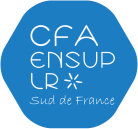 « Eau et Société »
Calendrier prévisionnel de l'alternance 2023-2024M2 Sciences de l’Eau parcours « Eau et Société »
Calendrier prévisionnel de l'alternance 2023-2024M2 Sciences de l’Eau parcours « Eau et Société »
Calendrier prévisionnel de l'alternance 2023-2024M2 Sciences de l’Eau parcours « Eau et Société »
Calendrier prévisionnel de l'alternance 2023-2024M2 Sciences de l’Eau parcours « Eau et Société »
Calendrier prévisionnel de l'alternance 2023-2024M2 Sciences de l’Eau parcours « Eau et Société »
Calendrier prévisionnel de l'alternance 2023-2024M2 Sciences de l’Eau parcours « Eau et Société »
Calendrier prévisionnel de l'alternance 2023-2024M2 Sciences de l’Eau parcours « Eau et Société »
Calendrier prévisionnel de l'alternance 2023-2024M2 Sciences de l’Eau parcours « Eau et Société »
Calendrier prévisionnel de l'alternance 2023-2024M2 Sciences de l’Eau parcours « Eau et Société »
Calendrier prévisionnel de l'alternance 2023-2024M2 Sciences de l’Eau parcours « Eau et Société »
Calendrier prévisionnel de l'alternance 2023-2024M2 Sciences de l’Eau parcours « Eau et Société »
Calendrier prévisionnel de l'alternance 2023-2024M2 Sciences de l’Eau parcours « Eau et Société »
Calendrier prévisionnel de l'alternance 2023-2024M2 Sciences de l’Eau parcours « Eau et Société »
Calendrier prévisionnel de l'alternance 2023-2024M2 Sciences de l’Eau parcours « Eau et Société »
Calendrier prévisionnel de l'alternance 2023-2024M2 Sciences de l’Eau parcours « Eau et Société »
Calendrier prévisionnel de l'alternance 2023-2024M2 Sciences de l’Eau parcours « Eau et Société »
Calendrier prévisionnel de l'alternance 2023-2024M2 Sciences de l’Eau parcours « Eau et Société »
Calendrier prévisionnel de l'alternance 2023-2024M2 Sciences de l’Eau parcours « Eau et Société »
Calendrier prévisionnel de l'alternance 2023-2024M2 Sciences de l’Eau parcours « Eau et Société »
Calendrier prévisionnel de l'alternance 2023-2024M2 Sciences de l’Eau parcours « Eau et Société »
Calendrier prévisionnel de l'alternance 2023-2024M2 Sciences de l’Eau parcours « Eau et Société »
Calendrier prévisionnel de l'alternance 2023-2024M2 Sciences de l’Eau parcours « Eau et Société »
Calendrier prévisionnel de l'alternance 2023-2024M2 Sciences de l’Eau parcours « Eau et Société »
Calendrier prévisionnel de l'alternance 2023-2024M2 Sciences de l’Eau parcours « Eau et Société »
Calendrier prévisionnel de l'alternance 2023-2024M2 Sciences de l’Eau parcours « Eau et Société »
Calendrier prévisionnel de l'alternance 2023-2024M2 Sciences de l’Eau parcours « Eau et Société »
Calendrier prévisionnel de l'alternance 2023-2024M2 Sciences de l’Eau parcours « Eau et Société »
Calendrier prévisionnel de l'alternance 2023-2024M2 Sciences de l’Eau parcours « Eau et Société »
Calendrier prévisionnel de l'alternance 2023-2024M2 Sciences de l’Eau parcours « Eau et Société »
Calendrier prévisionnel de l'alternance 2023-2024M2 Sciences de l’Eau parcours « Eau et Société »
Calendrier prévisionnel de l'alternance 2023-2024M2 Sciences de l’Eau parcours « Eau et Société »
Calendrier prévisionnel de l'alternance 2023-2024M2 Sciences de l’Eau parcours « Eau et Société »
Calendrier prévisionnel de l'alternance 2023-2024M2 Sciences de l’Eau parcours « Eau et Société »
Calendrier prévisionnel de l'alternance 2023-2024M2 Sciences de l’Eau parcours « Eau et Société »
Calendrier prévisionnel de l'alternance 2023-2024M2 Sciences de l’Eau parcours « Eau et Société »
Calendrier prévisionnel de l'alternance 2023-2024M2 Sciences de l’Eau parcours « Eau et Société »
Calendrier prévisionnel de l'alternance 2023-2024M2 Sciences de l’Eau parcours « Eau et Société »
Calendrier prévisionnel de l'alternance 2023-2024M2 Sciences de l’Eau parcours « Eau et Société »
Calendrier prévisionnel de l'alternance 2023-2024M2 Sciences de l’Eau parcours « Eau et Société »
Calendrier prévisionnel de l'alternance 2023-2024M2 Sciences de l’Eau parcours « Eau et Société »
Calendrier prévisionnel de l'alternance 2023-2024M2 Sciences de l’Eau parcours « Eau et Société »
Calendrier prévisionnel de l'alternance 2023-2024M2 Sciences de l’Eau parcours « Eau et Société »
Calendrier prévisionnel de l'alternance 2023-2024M2 Sciences de l’Eau parcours « Eau et Société »
Calendrier prévisionnel de l'alternance 2023-2024M2 Sciences de l’Eau parcours « Eau et Société »
Calendrier prévisionnel de l'alternance 2023-2024M2 Sciences de l’Eau parcours « Eau et Société »
Calendrier prévisionnel de l'alternance 2023-2024M2 Sciences de l’Eau parcours « Eau et Société »
Calendrier prévisionnel de l'alternance 2023-2024M2 Sciences de l’Eau parcours « Eau et Société »
Calendrier prévisionnel de l'alternance 2023-2024M2 Sciences de l’Eau parcours « Eau et Société »
Calendrier prévisionnel de l'alternance 2023-2024M2 Sciences de l’Eau parcours « Eau et Société »
Calendrier prévisionnel de l'alternance 2023-2024M2 Sciences de l’Eau parcours « Eau et Société »
Calendrier prévisionnel de l'alternance 2023-2024M2 Sciences de l’Eau parcours « Eau et Société »
Calendrier prévisionnel de l'alternance 2023-2024M2 Sciences de l’Eau parcours « Eau et Société »
Calendrier prévisionnel de l'alternance 2023-2024M2 Sciences de l’Eau parcours « Eau et Société »
Calendrier prévisionnel de l'alternance 2023-2024M2 Sciences de l’Eau parcours « Eau et Société »
Calendrier prévisionnel de l'alternance 2023-2024M2 Sciences de l’Eau parcours « Eau et Société »
Calendrier prévisionnel de l'alternance 2023-2024M2 Sciences de l’Eau parcours « Eau et Société »
Calendrier prévisionnel de l'alternance 2023-2024M2 Sciences de l’Eau parcours « Eau et Société »
Calendrier prévisionnel de l'alternance 2023-2024M2 Sciences de l’Eau parcours « Eau et Société »
Calendrier prévisionnel de l'alternance 2023-2024M2 Sciences de l’Eau parcours « Eau et Société »
Calendrier prévisionnel de l'alternance 2023-2024M2 Sciences de l’Eau parcours « Eau et Société »
Calendrier prévisionnel de l'alternance 2023-2024M2 Sciences de l’Eau parcours « Eau et Société »
Calendrier prévisionnel de l'alternance 2023-2024M2 Sciences de l’Eau parcours « Eau et Société »
Calendrier prévisionnel de l'alternance 2023-2024M2 Sciences de l’Eau parcours « Eau et Société »
Calendrier prévisionnel de l'alternance 2023-2024M2 Sciences de l’Eau parcours « Eau et Société »
Calendrier prévisionnel de l'alternance 2023-2024M2 Sciences de l’Eau parcours « Eau et Société »
Calendrier prévisionnel de l'alternance 2023-2024M2 Sciences de l’Eau parcours « Eau et Société »
Calendrier prévisionnel de l'alternance 2023-2024M2 Sciences de l’Eau parcours « Eau et Société »
Calendrier prévisionnel de l'alternance 2023-2024M2 Sciences de l’Eau parcours « Eau et Société »
Calendrier prévisionnel de l'alternance 2023-2024M2 Sciences de l’Eau parcours « Eau et Société »
Calendrier prévisionnel de l'alternance 2023-2024M2 Sciences de l’Eau parcours « Eau et Société »
Calendrier prévisionnel de l'alternance 2023-2024M2 Sciences de l’Eau parcours « Eau et Société »
Calendrier prévisionnel de l'alternance 2023-2024M2 Sciences de l’Eau parcours « Eau et Société »
Calendrier prévisionnel de l'alternance 2023-2024M2 Sciences de l’Eau parcours « Eau et Société »
Calendrier prévisionnel de l'alternance 2023-2024M2 Sciences de l’Eau parcours « Eau et Société »
Calendrier prévisionnel de l'alternance 2023-2024M2 Sciences de l’Eau parcours « Eau et Société »
Calendrier prévisionnel de l'alternance 2023-2024M2 Sciences de l’Eau parcours « Eau et Société »
Calendrier prévisionnel de l'alternance 2023-2024M2 Sciences de l’Eau parcours « Eau et Société »
Calendrier prévisionnel de l'alternance 2023-2024M2 Sciences de l’Eau parcours « Eau et Société »
Calendrier prévisionnel de l'alternance 2023-2024M2 Sciences de l’Eau parcours « Eau et Société »
Calendrier prévisionnel de l'alternance 2023-2024M2 Sciences de l’Eau parcours « Eau et Société »
Calendrier prévisionnel de l'alternance 2023-2024septembre 2023septembre 2023septembre 2023septembre 2023septembre 2023septembre 2023septembre 2023septembre 20231octobre 2023octobre 2023octobre 2023octobre 20232novembre 2023novembre 2023novembre 2023novembre 2023novembre 20233LMaMeJJJVVSaDLMaMeJVSaDLMaMeJVSaD112311 234545677788910234567867891011121112131414141515161791011121314151314151617181918192021212122222324161718192021222021222324252625262728282829293023242526272829272829303031Décembre 2023Décembre 2023Décembre 2023Décembre 2023Décembre 2023Décembre 2023Décembre 2023Décembre 20234janvier 2024janvier 2024janvier 2024janvier 20245février 2024février 2024février 2024février 20246LMaMeJJJVVSaDLMaMeJVSaDLMMeJVSaD 1 12 3123456712344567778891089101112131456789101111121314141415151617151617181920211213141516171818192021212122222324222324252627281920212223242525262728282829293031293031 26272829 mars 2024mars 2024mars 2024mars 2024mars 2024mars 20247avril 2024avril 2024avril 2024avril 20248mai 2024mai 2024mai 20249LMaMeJJJVVSaDLMaMeJVSaDLMaMeJVSaD112312345671 23454567778891089101112131467891011121112131414141515161715161718192021131415161718191819202121212222232422232425262728202122232425262526272828282929303129302728293031juin 2024juin 2024juin 202410juillet 2024juillet 2024juillet 2024juillet 202411août 2024août 2024août 2024août 202412LMMeJJJVVSaDLMaMeJVSaDLMaMeJVSaD1212345671234345666778989101112131456789101110111213131314141516151617181920211213141516171817181920202021212223222324252627281920212223242524252627272728282930293031 26272829 3031septembre 2024septembre 2024septembre 2024septembre 2024septembre 2024septembre 2024septembre 2024septembre 202413LMaMeJJJVVSaD123455566789101112121213131415161718191919202021222324252626262727282930Périodes en EntreprisePériodes en EntreprisePériodes en EntreprisePériodes en EntreprisePériodes en EntreprisePériodes en EntreprisePériodes en EntreprisePériodes en EntreprisePériodes en EntreprisePériodes en EntreprisePériodes en EntreprisePériodes en CentrePériodes en CentrePériodes en CentrePériodes en CentrePériodes en CentreExamens SoutenancesExamens SoutenancesExamens SoutenancesExamens SoutenancesExamens SoutenancesExamens SoutenancesExamens SoutenancesFériés Fériés 